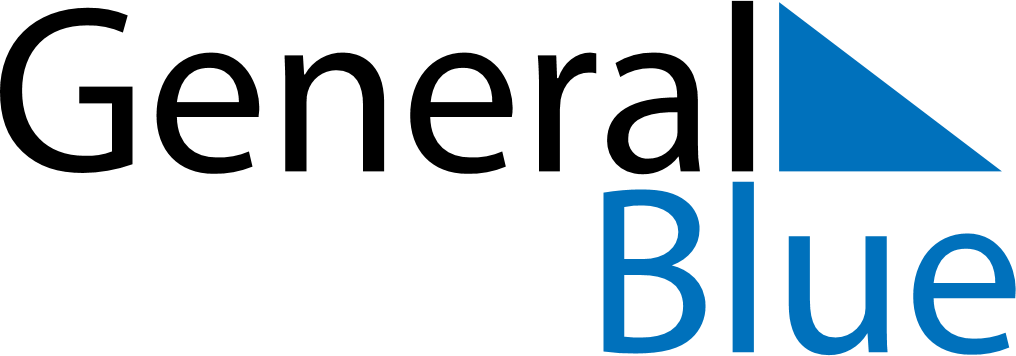 October 2028October 2028October 2028October 2028October 2028October 2028IcelandIcelandIcelandIcelandIcelandIcelandSundayMondayTuesdayWednesdayThursdayFridaySaturday123456789101112131415161718192021First Day of Winter22232425262728293031NOTES